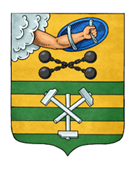 ПЕТРОЗАВОДСКИЙ ГОРОДСКОЙ СОВЕТ20 сессия 29 созываРЕШЕНИЕот 15 сентября 2023 г. № 29/20-283Об установлении границ территориального общественного самоуправления «Судостроительная 28»В соответствии со статьей 27 Федерального закона от 06.10.2003 
№ 131-ФЗ «Об общих принципах организации местного самоуправления 
в Российской Федерации», статьей 78 Устава Петрозаводского городского округа, Порядком организации и осуществления территориального общественного самоуправления в Петрозаводском городском округе, утвержденным Решением Петрозаводского городского Совета от 09.06.2011 № 27/03-52 «Об организации и осуществлении территориального общественного самоуправления в Петрозаводском городском округе», рассмотрев ходатайство инициативной группы граждан по установлению границ территориального общественного самоуправления «Судостроительная 28», Петрозаводский городской Совет РЕШИЛ:	1.	Установить границы территории, на которой осуществляется деятельность территориального общественного самоуправления «Судостроительная 28», согласно схеме (прилагается).	2.	Территории, закрепленные в установленном порядке за учреждениями, предприятиями и организациями, не входят в состав территории, на которой осуществляется территориальное общественное самоуправление «Судостроительная 28».	3. 	Настоящее решение вступает в силу после его официального опубликования.Приложение к Решению Петрозаводского городского Советаот 15 сентября 2023 г. № 29/20-283Схема границ территории, на которой осуществляется деятельность территориального общественного самоуправления «Судостроительная 28»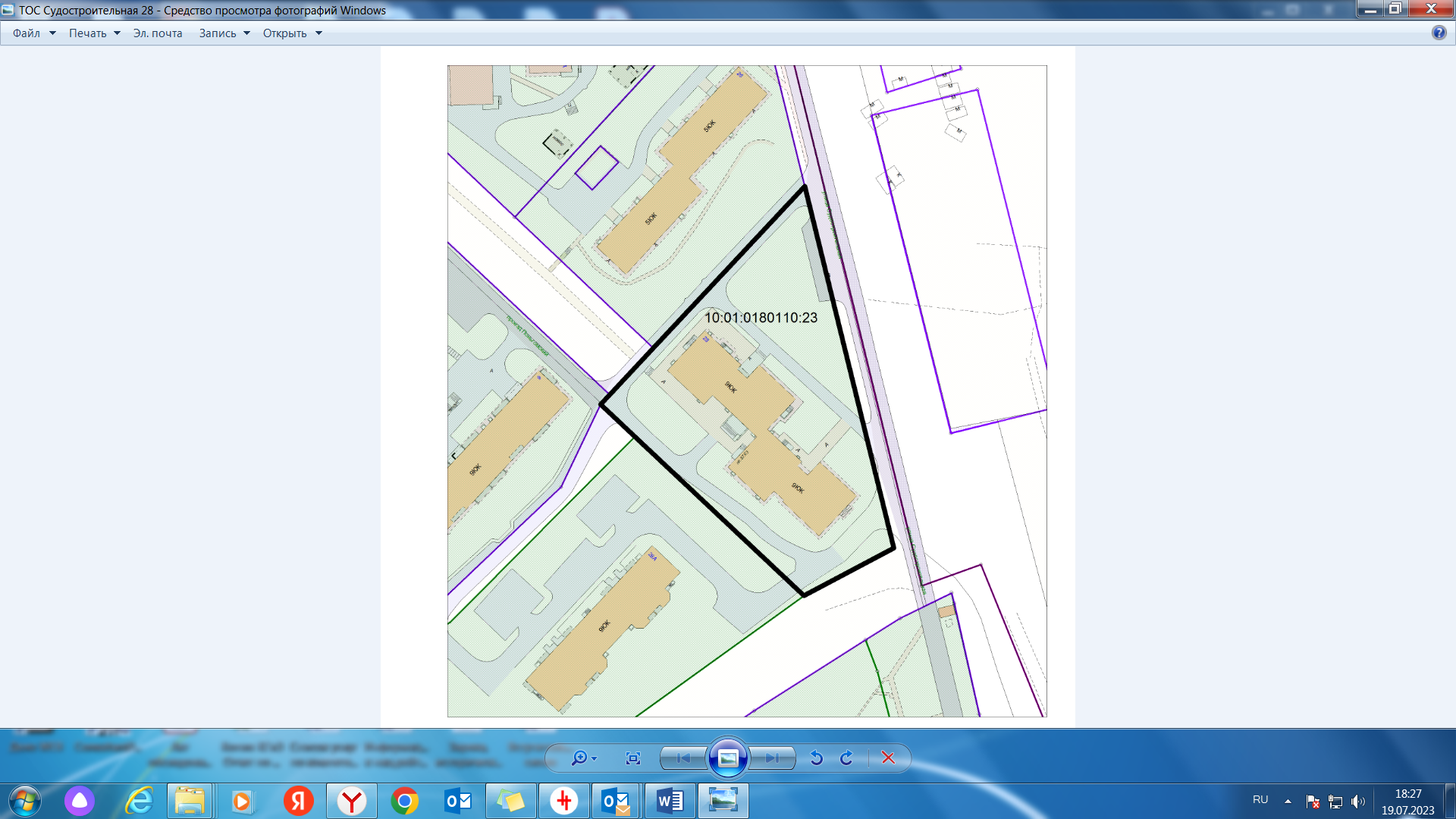 Председатель Петрозаводского городского Совета                                       Н.И. ДрейзисВременно исполняющий обязанности Главы Петрозаводского городского округа                              И.С. Колыхматова